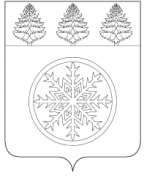 РОССИЙСКАЯ ФЕДЕРАЦИЯИРКУТСКАЯ ОБЛАСТЬД у м аЗиминского городского муниципального образованияРЕШЕНИЕ          от 23.05.2024  		           г. Зима                    	№  346Об организации социальногообслуживания граждан с ментальными нарушениямиРассмотрев информацию директора Областного государственного бюджетного учреждения  социального обслуживания "Комплексный центр социального обслуживания населения г.Зимы и Зиминского района" об организации социального обслуживания граждан с ментальными нарушениями, руководствуясь статьей 36 Устава Зиминского городского муниципального образования, Дума Зиминского городского муниципального образования Р Е Ш И Л А:	Принять к сведению информацию директора Областного государственного бюджетного учреждения социального обслуживания "Комплексный центр социального обслуживания населения г.Зимы и Зиминского района" об организации обслуживания граждан с ментальными нарушениями (прилагается).Информация  Об организации социального обслуживания граждан с ментальными нарушениямиОбластное государственное бюджетное учреждение «Управление социальной защиты и социального обслуживания населения города Зимы и Зиминского района» осуществляет социальное сопровождение и социальное обслуживание граждан всех категорий, в том числе граждан с ментальными нарушениями.Социальное обслуживание и социальное сопровождение осуществляется на основании нормативно-правовых актов:- Федерального закона "О социальной защите инвалидов в Российской Федерации" от 24.11.1995 N 181-ФЗ; - Федерального закона от 28 декабря 2013 года № 442-ФЗ «Об основах социального обслуживания граждан в Российской Федерации»- Федерального закона от 28 апреля 2023 г. N 137-ФЗ "О внесении изменений в отдельные законодательные акты Российской Федерации";- Закона Иркутской области от 1 декабря 2014 года № 144-ОЗ «Об отдельных вопросах социального обслуживания граждан в Иркутской области»;- Приказа Министерства труда и социальной защиты Российской Федерации от 28 июля 2023 года № 605н;- Приказа МСРОиП Иркутской области от  11 декабря 2014 года N 196-мпр «Об утверждении Порядка предоставления социальных услуг в полустационарной форме социального обслуживания»;- Приказа Министерства социального развития, опеки и попечительства Иркутской области от 11.12.2014 № 195-мпр "Об утверждении Порядка предоставления социальных услуг в форме социального обслуживания на дому";- Федерального закона "О социальной защите инвалидов в Российской Федерации" от 24.11.1995 N 181-ФЗ. Социальное обслуживание детей с ментальными нарушениямиОтделение сопровождения семей, воспитывающих детей с ограниченными возможностями здоровья осуществляет сопровождение семей, воспитывающих детей-инвалидов.На сопровождении в этом отделении находится 43 семьи, в которых воспитываются дети-инвалиды с различными нозологиями и у всех детей ментальные нарушения.Ментальные нарушения – 43 чел – 100%Сопутствующие нарушения:Нарушения зрения: 2 чел. - 4,55%ДЦП: 9 чел. - 20,45%Другие аномалии: 4 чел. - 9%Почки: 1 чел. - 2,27%Пищеварение: 1 чел. - 2,27%Речь: 35 чел. - 80%Эпилепсия: 19 чел. - 43%Ментальные нарушения у детей ведут к нарушениям способности к социальному взаимодействию и правильному самостоятельному поведению, требуют постоянного ухода и присмотра.В рамках сопровождения работает родительский клуб «Путь к успеху».Задачей работы клуба является – повышение родительских компетенций, обмен опытом, психологическая поддержка.Формы работы: круглые столы, психологические тренинги, совместные мероприятия.Также активно ведется информационная поддержка: консультирование родителей посредствам телеграмм-канала, родительской группы «Путь к успеху» в мессенджере «Viber». В учреждение могут обратиться семьи имеющие детей до 4 лет, испытывающие трудности в развитии, им предоставляются услуги службой «Ранней помощи».Специалисты прошли специальное обучение. Формируется среда для работы с детьми раннего возраста. В рамках технологии «Ранняя помощь» с детьми проводятся диагностические и в последствие коррекционно-развивающие занятия в полустационарной форм, с учетом постановки проблемы, запроса родителей. Кроме этого есть возможность получить дополнительные услуги по технологии «Социальная няня».Детям – инвалидам предоставляются услуги в полустационарной формеК основному перечню услуг, в полустационарной форме социального обслуживания относится:-проведение занятий, обучающих здоровому образу жизни;-проведение психологической диагностики и обследования личности;-проведение индивидуальных коррекционно-развивающих занятий  с ребенком-инвалидом;-проведение групповых социально-психологических занятий, тренингов  с детьми-инвалидами;-обучение детей навыкам личной гигиены, самообслуживания, поведения в быту и  общественных местах,  общения и контроля, направленным на развитие личности;-социально-педагогическая  диагностика и коррекция;-формирование позитивных интересов;-социо-культурная реабилитация или абилитация инвалидов (детей-инвалидов), организация досуга (праздники, экскурсии и другие культурные мероприятия), в том числе за пределами поставщика социальных услуг;-проведение занятий по формированию представлений о профессиях;-содействие в получении сведений об образовательных учреждениях для ребят с ОВЗ.Развивающая среда отделения стремительно пополняется На сегодняшний день она представлена пятью оборудованными, специализированными кабинетами:- сенсорная комната,- кабинет арт-терапии,- социально-бытовая комната,- игровая,-спортивно - музыкальная комната. Родители отмечают потребность и необходимость нашей службы. У детей появились друзья, родители познакомились друг с другом, у них появилось свое сообщество, и появилась надежда на будущее. Качество жизни улучшилось.Семьям, воспитывающим детей – инвалидов, в том числе с ментальными нарушениями предоставляются услуги и в форме на дому.Услуги получают дети до 18 лет и взрослые имеющие степень выраженности ограничений жизнедеятельности.Дети получают услуги по стандарту, который определяет предоставление следующих услуг:- содействие в получении медицинской помощи в проведении медико-социальной экспертизы; содействие в обеспечении техническими средствами реабилитации;- формирование позитивных интересов; проведение занятий, направленных на выявление, формирование и развитие способностей; формирование стремления к самопознанию, самоопределению, ответственного отношения к себе и другим;- организация досуга - праздники, экскурсии и другие культурные мероприятия; привлечение к участию в культурно-массовых мероприятиях, в том числе клубной и кружковой деятельности;-обучение детей-инвалидов навыкам персонального ухода и самообслуживания, поведения в быту и общественных местах;- помощь в освоении технических средств реабилитации; адаптация жилого помещения к потребностям инвалида.Социальное обслуживание молодых инвалидов с ментальными нарушениямиИнвалидам с ментальными нарушениями старше 18 лет также предоставляются услуги в полустационарной форме и в форме на дому.7 молодых инвалидов получают услуги в полустационарной форме:-содействие в лечении от алкогольной зависимости;-содействие в обеспечении техническими средствами реабилитации;-проведение занятий, обучающих здоровому образу жизни;-проведение психологической диагностики и обследования личности;-оказание экстренной психологической помощи;-социально-психологическое консультирование, в том числе по вопросам внутрисемейных отношений;-формирование позитивных интересов (в том числе в сфере досуга);-организация досуга (праздники, экскурсии и другие культурные мероприятия);-проведение мероприятий по использованию остаточных трудовых возможностей и обучению доступным профессиональным навыкам;-организация помощи в получении образования и (или) квалификации инвалидами (детьми-инвалидами) в соответствии с их способностями, несовершеннолетними;-оказание помощи в оформлении и восстановлении документов получателей социальных услуг;-оказание помощи в получении юридических услуг; услуги по защите прав и законных интересов получателей социальных услуг в установленном законодательством порядке;-содействие в получении мер социальной поддержки;-оказание помощи по вопросам организации пенсионного обеспечения;-услуги в целях повышения коммуникативного потенциала получателей социальных услуг-обучение навыкам самообслуживания, поведения в быту и общественных местах;-оказание помощи в обучении навыкам компьютерной грамотности;Организована социальная занятость четырех инвалидов.Социальная занятость инвалидов - деятельность инвалидов, не являющихся занятыми в соответствии с законодательством Российской Федерации о занятости населения в связи с имеющимися у них значительно выраженными ограничениями способности к трудовой деятельности и способных к осуществлению несложных (простых) видов деятельности исключительно с помощью других лиц.Социальная занятость инвалидов направлена на социальную адаптацию и вовлеченность инвалидов в жизнь общества, осуществляется с согласия инвалидов на возмездной или безвозмездной основе.Виды деятельности:- социально – бытовая;- социокультурная;- декоративно – прикладная;- информационная.Социальное обслуживание граждан пожилого возраста с ментальными нарушениямиСоциальные услуги на дому гражданам с ментальными нарушениями в возрасте старше 18 лет, имеющим степень выраженности ограничений жизнедеятельности предоставляются по 5 стандарту. На сегодняшний день по данному стандарту получают услуги 3 получателя. Один из них получает услуги по стационарозамещающей технологии «Сопровождаемое проживание» - это комплекс мер, направленных на обеспечение проживания в домашних условиях инвалидов старше 18 лет, неспособных вести самостоятельный образ жизни без помощи других лиц.Основной целью работы с данной категорией является помощь в реализации своих физических, психологических, социальных возможностей.  Эта деятельность направлена на организацию поддержки максимально возможной самостоятельности инвалидов в организации быта, занятости, досуга, взаимодействие в социуме и обеспечение их подготовки к самостоятельному и независимому проживанию.Получатели социальных услуг, обслуживаемые по данному стандарту, находятся на периодическом сопровождении. Социальный работник посещает 2 раза в неделю с целью напоминания, корректировки, обучения навыкам самостоятельной жизнедеятельности, посредством освоения необходимых социальных компетенции, их коррекции, развитие возможностей к самостоятельному удовлетворению своих жизненных потребностей, адаптации к самостоятельной жизни. Гражданам пожилого возраста с ментальными нарушениями предоставляются услуги в форме на дому в соответствии со степенью утраты способности к самообслуживанию а также с целю профилактики и предотвращения развития деменции реализуется программа «Жизнь и деменция».Задачи программы:- Проведение мероприятий с получателями социальных услуг, направленных на профилактику и предотвращение развития деменции.- Организация поддержки родственников и иного окружения граждан с деменцией.-  Организация межведомственного взаимодействия.Программа реализуется по четырем направлениям:1. Физическая активность.2. Активизация когнитивных функций.3.Стабилизация психоэмоционального состояния.4.Организация правильного питания.Социальное обслуживание осуществляется на основании заявления гражданина или его законного представителя.Председатель Думы Зиминского городского муниципального образованияМэр Зиминского городскогомуниципального образования_____________Г.А. Полынцева_____________ А.Н.КоноваловПриложениек решению Думы Зиминского городского муниципальногообразованияот _________ 2024г. № _______